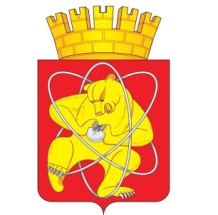 Городской округ
«Закрытое административно – территориальное образование Железногорск Красноярского края»АДМИНИСТРАЦИЯ  ЗАТО  г. ЖЕЛЕЗНОГОРСК ПОСТАНОВЛЕНИЕ04.10.2021                                                                                                                                   1823г. ЖелезногорскО внесении изменений в постановление Администрации ЗАТО г. Железногорск от 08.05.2014 № 903 «Об утверждении административного регламента Администрации ЗАТО г. Железногорск по предоставлению муниципальной услуги “Оказание финансовой поддержки субъектам малого и (или) среднего предпринимательства, осуществляющим приоритетные виды деятельности”»В соответствии с Федеральным законом от 06.10.2003 № 131-ФЗ «Об общих принципах организации местного самоуправления в Российской Федерации», Федеральным законом от 27.07.2010 № 210-ФЗ «Об организации предоставления государственных и муниципальных услуг», Федеральным законом от 24.07.2007 № 209-ФЗ «О развитии малого и среднего предпринимательства в Российской Федерации», постановлением Администрации ЗАТО г. Железногорск от 01.06.2018 № 1024 «Об утверждении Порядка разработки и утверждения административных регламентов предоставления муниципальных услуг», Уставом ЗАТО Железногорск,ПОСТАНОВЛЯЮ:1. Внести в постановление Администрации ЗАТО г. Железногорск от 08.05.2014 № 903 «Об утверждении административного регламента Администрации ЗАТО г. Железногорск по предоставлению муниципальной услуги “Оказание финансовой поддержки субъектам малого и (или) среднего предпринимательства, осуществляющим приоритетные виды деятельности”» следующие изменения:1.1. В приложении № 1 к постановлению:1.1.1. В разделе 1 «Общие положения»:1.1.1.1. Пункт 1.1.2 подраздела 1.1 изложить в новой редакции:«1.1.2. Поддержки субъектов малого и среднего предпринимательства, являющихся резидентами ТОСЭР «Железногорск».1.1.2.1. Предоставление субсидий субъектам малого и среднего предпринимательства, являющимся резидентами ТОСЭР «Железногорск», на возмещение части затрат на уплату арендной платы за земельные участки (объекты недвижимости), расположенные на ТОСЭР «Железногорск».».1.1.2. В разделе 2 «Стандарт предоставления муниципальной услуги»:1.1.2.1. В подразделе 2.6:1.1.2.1.1. Пункт 2.6.4 изложить в новой редакции:«2.6.4. В случае обращения за оказанием финансовой поддержки в виде предоставления субсидий субъектам малого и среднего предпринимательства, являющимся резидентами ТОСЭР «Железногорск», на возмещение части затрат на уплату арендной платы за земельные участки (объекты недвижимости), расположенные на ТОСЭР «Железногорск», Заявителем дополнительно к документам, предусмотренным пунктом 2.6.1, предоставляются:1) Копия соглашения с управляющей компанией ТОСЭР «Железногорск» об осуществлении деятельности на ТОСЭР «Железногорск».2) Копия свидетельства, удостоверяющего его регистрацию в качестве резидента ТОСЭР «Железногорск», выданного управляющей компанией ТОСЭР «Железногорск».3) Копия договора аренды земельного участка (объекта недвижимости), расположенного на ТОСЭР «Железногорск».4) Копии платежных документов, подтверждающих оплату арендной платы по договору аренды земельного участка (объекта недвижимости), расположенного на ТОСЭР «Железногорск», произведенную Заявителем.5) Финансово-экономическое обоснование деятельности (далее – ФЭО). ФЭО оформляется по форме согласно приложению И к настоящему Регламенту.».1.1.2.1.2. В пункте 2.6.7 слова: «являющимся резидентами промышленного парка на территории г. Железногорска, на возмещение части затрат на уплату арендной платы за земельные участки (объекты недвижимости), расположенные на территории промышленного парка» заменить словами: «являющимся резидентами ТОСЭР «Железногорск», на возмещение части затрат на уплату арендной платы за земельные участки (объекты недвижимости), расположенные на ТОСЭР «Железногорск»».1.1.2.2. В подразделе 2.8:1.1.2.2.1. В подпункте «б» пункта 2.8.1 слова: «являющимся резидентами промышленного парка на территории г. Железногорска, на возмещение части затрат на уплату арендной платы за земельные участки (объекты недвижимости), расположенные на территории промышленного парка» заменить словами: «являющимся резидентами ТОСЭР «Железногорск», на возмещение части затрат на уплату арендной платы за земельные участки (объекты недвижимости), расположенные на ТОСЭР «Железногорск»».1.1.2.2.2. Подпункт «д» пункта 2.8.1 изложить в новой редакции:«д) в случае обращения за оказанием финансовой поддержки в виде предоставления субсидий субъектам малого и среднего предпринимательства, являющимся резидентами ТОСЭР «Железногорск», на возмещение части затрат на уплату арендной платы за земельные участки (объекты недвижимости), расположенные на ТОСЭР «Железногорск»:- осуществление видов экономической деятельности, включенных в классы Общероссийского классификатора видов экономической деятельности (ОК 029-2014 (КДЕС Ред. 2)), в соответствии с перечнем, определенным постановлением Правительства Российской Федерации от 06.02.2018 № 114;- заключение резидентом ТОСЭР «Железногорск» договора аренды земельного участка (объекта недвижимости), расположенного на территории ТОСЭР «Железногорск»;».1.1.3. Приложение И к административному регламенту изложить в новой редакции согласно приложению № 1 к настоящему постановлению.1.1.4. Приложение М к административному регламенту изложить в новой редакции согласно приложению № 2 к настоящему постановлению.2. Управлению внутреннего контроля Администрации ЗАТО г. Железногорск (Е.Н. Панченко) довести настоящее постановление до сведения населения через газету «Город и горожане».3. Отделу общественных связей Администрации ЗАТО г. Железногорск (И.С. Архипова) разместить настоящее постановление на официальном сайте городского округа «Закрытое административно-территориальное образование Железногорск Красноярского края» в информационно-телекоммуникационной сети «Интернет».4. Контроль над исполнением настоящего постановления оставляю за собой.5. Настоящее постановление вступает в силу после его официального опубликования.Исполняющий обязанностиГлавы ЗАТО г. Железногорск							Д.А. ГерасимовПриложение № 1к постановлению АдминистрацииЗАТО г. Железногорскот _____2021 № _____Приложение Ик административному регламентуФИНАНСОВО-ЭКОНОМИЧЕСКОЕ ОБОСНОВАНИЕ ДЕЯТЕЛЬНОСТИИнформация о деятельности заявителяФинансово-экономические показатели деятельности заявителя* Заполняется только по уплачиваемым видам налогов.__________________		______________		_________________   (должность руководителя)		             (подпись)		      (расшифровка подписи)М.П.Приложение № 2к постановлению АдминистрацииЗАТО г. Железногорскот _____2021 № _____Приложение Мк административному регламентуРАСПИСКАо приёме документов№ ____									«___» ________ 20___ годаНастоящей распиской подтверждается, что специалистом Управления экономикидля оказания финансовой поддержки в виде:__________________________________________________________________________________(указывается вид финансовой поддержки)__________________________________________________________________________________от Заявителя _______________________________________________________________________(наименование заявителя – юридического лица (Ф.И.О. индивидуального предпринимателя))______________________________________________________________________________________________________________принят:Пакет документов в соответствии с вложенной описью на ________ л.,Проект (бизнес-план) создания и ведения предпринимательской деятельности на ________ л.,Технико-экономическое обоснование на строительство (реконструкцию) для собственных нужд производственных зданий, строений, сооружений, на приобретение оборудования на ________ л.,Технико-экономическое обоснование приобретения предмета лизинга на ________ л.,Финансово-экономическое обоснование деятельности на ________ л.								_____________________ (Фамилия И.О.)      (наименование должности лица, принявшего документы)			     (подпись)КОРЕШОК РАСПИСКИЯ, представитель _______________________________________________________________________________________________________________________________________________(наименование заявителя – юридического лица (индивидуального предпринимателя))действующий на основании ___________________________________________________________________________________________________________________________________________, настоящим подтверждаю получение расписки о приеме документов на оказание финансовой поддержки в виде:__________________________________________________________________________________(указывается вид финансовой поддержки)__________________________________________________________________________________в соответствии с муниципальной программой «Развитие инвестиционной, инновационной деятельности, малого и среднего предпринимательства на территории ЗАТО Железногорск», утвержденной постановлением Администрации ЗАТО г. Железногорск от ____________ № ___________.Так же подтверждаю, что ознакомлен с условиями предоставления субсидий, в том числе, что:1. ____________________________________________________________________________________________________________________________________________________________(указывается ограничение по размеру субсидии, в том числе при условии поступления средств краевого бюджета__________________________________________________________________________________по итогам конкурса по отбору муниципальных программ для предоставления субсидий бюджетам муниципальных образований__________________________________________________________________________________с устойчивым экономическим развитием на реализацию муниципальных программ развития субъектов малого и среднего предпринимательства, в целях софинансирования муниципальных программ)2. __________________________________________________________________________(указываются иные условия предоставления субсидии, при наличии)____________________________________________________________________________________________________________________________________________________________________.«_____» ______________ 20____ года			 ___________________ (Фамилия И.О.)(подпись)Наименование юридического лица, ФИО индивидуального предпринимателяКраткое описание деятельности - период осуществления деятельности;- направления деятельности;- основные виды производимых товаров (работ, услуг);- наличие лицензий, разрешений, допусков, товарных знаков;- используемые производственные/ торговые площади (собственные/ арендованные);- наличие филиалов/обособленных подразделений);- наличие правовых актов, утверждающих Программу (план) технического перевооружения организации, направленную на внедрение инновационных технологий и современного высокопроизводительного и высокотехнологичного оборудования;- наличие каналов сбыта продукции с обоснованием;- обоснование при создании высокотехнологичных рабочих мест (влияние на производительность)Фактически осуществляемые виды деятельности по ОКВЭД (в соответствии с выпиской из ЕГРИП/ЕГРЮЛ)Наименование показателяЕдиница измеренияГод, предшествующий текущему году (факт)Текущий год (ожидаемая оценка)Плановый период Плановый период Наименование показателяЕдиница измеренияГод, предшествующий текущему году (факт)Текущий год (ожидаемая оценка)1-ый год планового периода2-ой год планового периода123456Выручка от реализации товаров (работ, услуг)тыс.рублейЗатраты на производство и сбыт товаров (работ, услуг)тыс.рублейПрибыль (убыток) от продаж товаров (работ, услуг)тыс.рублейНалоговые и неналоговые платежи в бюджеты всех уровней и внебюджетные фонды (без учета налога на добавленную стоимость и акцизов), всеготыс.рублейв том числе по видам налогов *:хххххналог на прибыль организаций (общий режим налогообложения)тыс.рублейУСНтыс.рублейНДФЛтыс.рублейналог на имущество организацийтыс.рублейтранспортный налогтыс.рублейналог на землютыс.рублейстраховые взносытыс.рублейЧистая прибыль (убыток)тыс.рублейФонд начисленной заработной платы работниковтыс.рублейСреднесписочная численность работниковчел.Среднемесячная заработная плата работниковрублейОбъем отгруженных товаров (работ, услуг), в т.ч.тыс.рублейобъем товаров (работ, услуг), отгруженных на территории Красноярского краятыс.рублейобъем товаров (работ, услуг), отгруженных за пределы Красноярского краятыс.рублейобъем товаров (работ, услуг), отгруженных за пределы Российской Федерации (экспорт)тыс.рублейОбъем инвестиций в основной капиталтыс.рублейи планирования Администрации ЗАТО г. Железногорск / МФЦ(нужное подчеркнуть)